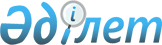 О некоторых вопросах субсидирования отрасли животноводства на 2014 год
					
			Утративший силу
			
			
		
					Постановление Кызылординского областного акимата от 23 декабря 2014 года N 793. Зарегистрировано Департаментом юстиции Кызылординской области 24 декабря 2014 года N 4822. Утратило силу в связи с истечением срока применения - (письмо Управление сельского хозяйства Кызылординской области от 31 декабря 2014 года N 1/6-07/2623)

      Сноска. Утратило силу в связи с истечением срока применения - (письмо Управление сельского хозяйства Кызылординской области от 31.12.2014 N 1/6-07/2623).

      В соответствии с Законом Республики Казахстан от 23 января 2001 года "О местном государственном управлении и самоуправлении в Республике Казахстан", Законом Республики Казахстан от 8 июля 2005 года "О государственном регулировании развития агропромышленного комплекса и сельских территорий", Законом Республики Казахстан от 24 марта 1998 года "О нормативных правовых актах" и приказом Министра сельского хозяйства Республики Казахстан от 19 ноября 2014 года № 3-1/600 "Об утверждении Правил субсидирования на развитие племенного животноводства, повышение продуктивности и качества продукции животноводства" акимат Кызылординской области ПОСТАНОВЛЯЕТ:

      1. 

Утвердить:



      нормативы субсидий по направлениям субсидирования на возмещение до 100 (ста) процентов затрат по искусственному осеменению маточного поголовья крупного рогатого скота в личных подсобных хозяйствах и по удешевлению затрат по заготовке и приобретению грубых, сочных, концентрированных кормов и кормовых добавок, осуществляемые за счет дополнительно выделяемых из местного бюджета средств согласно приложению 1 к настоящему постановлению;



      критерии и требования согласно приложению 2 к настоящему постановлению;



      объемы субсидий по направлениям субсидирования развития племенного животноводства и повышения продуктивности и качества продукции животноводства согласно приложению 3 к настоящему постановлению.

      2. 

Контроль за исполнением настоящего постановления возложить на заместителя акима Кызылординской области Кожаниязова С.С.

      3. 

Настоящее постановление вводится в действие со дня первого официального опубликования.

 

  

Нормативы субсидий на возмещение до 100 (ста) процентов затрат по искусственному осеменению маточного поголовья крупного рогатого скота в личных подсобных хозяйствах

  

Нормативы субсидий по удешевлению затрат по заготовке и приобретению грубых, сочных, концентрированных кормов и кормовых добавок, осуществляемые за счет дополнительно выделяемых из местного бюджета средств

  

Критерии и требования

  

Объемы субсидий по направлениям субсидирования развития племенного животноводства и повышения продуктивности и качества продукции животноводства

 
					© 2012. РГП на ПХВ «Институт законодательства и правовой информации Республики Казахстан» Министерства юстиции Республики Казахстан
				

      Аким Кызылординской областиК. Кушербаев

      СОГЛАСОВАНО

      Министр сельского хозяйства 

      Республики Казахстан

      _____________ А. Мамытбеков

      "23" декабря 2014 года

Приложение 1

к постановлению акимата Кызылординской области

от "23" декабря 2014 года № 793

№

 Направление субсидирования

 Единица измерения

 Нормативы субсидий на 1 голову, тенге

 

Скотоводство

 

Скотоводство

 

Скотоводство

 

Скотоводство

 

1

 Возмещение до 100 (ста) процентов затрат по искусственному осеменению маточного поголовья крупного рогатого скота в личных подсобных хозяйствах

 голов

 3500

 

№

 Направление субсидирования

 Единица измерения

 Нормативы субсидий на 1 голову, тенге

 

1

 Удешевление затрат по заготовке и приобретению грубых, сочных, концентрированных кормов и кормовых добавок

 Удешевление затрат по заготовке и приобретению грубых, сочных, концентрированных кормов и кормовых добавок

 Удешевление затрат по заготовке и приобретению грубых, сочных, концентрированных кормов и кормовых добавок

 крупный рогатый скот мясного направления

 голов

 32661

 маточное поголовье крупного рогатого скота молочного направления 

 голов

 330786

 нетели крупного рогатого скота молочного направления

 голов

 251692

 крупный рогатый скот молочного направления 

 голов

 67970

 овцы

 голов

 2308,6

 лошади

 голов

 9530

 верблюды

 голов

 5855

 

Приложение 2

к постановлению акимата Кызылординской области

от "23" декабря 2014 года № 793

№

 Направление субсидирования

 Критерии и требования

 

1

 Возмещение до 100 (ста) процентов затрат по искусственному осеменению маточного поголовья крупного рогатого скота в личных подсобных хозяйствах

 Возмещение до 100 (ста) процентов затрат по искусственному осеменению маточного поголовья крупного рогатого скота в личных подсобных хозяйствах

 соответствие пунктам 5, 7 статьи 16-2 Закона Республики Казахстан "О племенном животноводстве"

 наличие специалистов, специализированного автотранспорта для транспортировки жидкого азота (-1960С), 6-ти и 35-ти литровых сосудов Дьюара для хранения семени племенных быков-производителей.

 

2

 Удешевление затрат по заготовке и приобретению грубых, сочных, концентрированных кормов и кормовых добавок

 Удешевление затрат по заготовке и приобретению грубых, сочных, концентрированных кормов и кормовых добавок

 крупный рогатый скот мясного направления

 наличие специализированного помещения или площадок для откорма крупного рогатого скота, загонов для содержания животных, кормушек, водоснабжения, кормоприготовительной техники, раскола и весового устройства для животных; 

наличие идентификационных номеров животных и регистрация поголовья в базе идентификации сельскохозяйственных животных и информационной аналитической системы;

организация и осуществление ветеринарных, ветеринарно-санитарных мероприятий и ведение зоотехнического учета

 маточное поголовье крупного рогатого скота молочного направления 

 наличие маточного поголовья коров и телок (старше 2-х лет) на 1 января текущего года не менее 400 голов, среднегодовое поголовье дойных коров не менее 350 голов, средний удой от одной коровы не менее 4500 кг;

наличие идентификационных номеров животных и регистрация поголовья в базе идентификации сельскохозяйственных животных и информационной аналитической системы;

организация и осуществление ветеринарных, ветеринарно-санитарных мероприятий и ведение зоотехнического учета.

 нетели крупного рогатого скота молочного направления

 наличие маточного поголовья коров и телок (старше 2-х лет) на 1 января текущего года не менее 400 голов;

наличие идентификационных номеров животных и регистрация поголовья в базе идентификации сельскохозяйственных животных и информационной аналитической системы;

организация и осуществление ветеринарных, ветеринарно-санитарных мероприятий и ведение зоотехнического учета

 крупный рогатый скот молочного направления

 

 наличие маточного поголовья коров и телок (старше 2-х лет) на 1 января текущего года от 50 до 400 голов, средний удой от одной коровы не менее 2500 кг;

наличие идентификационных номеров животных и регистрация поголовья в базе идентификации сельскохозяйственных животных и информационной аналитической системы;

организация и осуществление ветеринарных, ветеринарно-санитарных мероприятий и ведение зоотехнического учета

 овцы 

 наличие маточного поголовья овец (старше 2-х лет) на 

1 января текущего года не менее 300 голов;

наличие помещений для содержания овец; 

наличие идентификационных номеров животных и регистрация поголовья в базе идентификации сельскохозяйственных животных и информационной аналитической системы;

организация и осуществление ветеринарных, ветеринарно-санитарных мероприятий и ведение зоотехнического учета

 лошади 

 наличие маточного поголовья лошадей на 1 января текущего года не менее 75 голов;

наличие идентификационных номеров животных и регистрация поголовья в базе идентификации сельскохозяйственных животных;

организация и осуществление ветеринарных, ветеринарно-санитарных мероприятий и ведение зоотехнического учета

 верблюды

 Наличие маточного поголовья верблюдов на 1 января текущего года не менее 75 голов;

наличие идентификационных номеров животных и регистрация поголовья в базе идентификации сельскохозяйственных животных;

организация и осуществление ветеринарных, ветеринарно-санитарных мероприятий и ведение зоотехнического учета

 

Приложение 3

к постановлению акимата Кызылординской области

от "23" декабря 2014 года № 793

Наименование программы

 Направление субсидирования

 Нормативы субсидий, тенге

 Объем субсидии

 Объем субсидии

 

Наименование программы

 Направление субсидирования

 Нормативы субсидий, тенге

 голов/ тонн

 тысяч

тенге

 

Поддержка племенного животноводства

 Возмещение до 100 (ста) процентов затрат по искусственному осеменению маточного поголовья крупного рогатого скота в личных подсобных хозяйствах

 3500

 6136

 21476,0

 

Поддержка племенного животноводства

 Ведение селекционной и племенной работы с маточным поголовьем крупного рогатого скота мясного направления

 20000

 675

 13500,0

 

Поддержка племенного животноводства

 Ведение селекционной и племенной работы с маточным поголовьем крупного рогатого скота молочного направления 

 20000

 1356

 27120,0

 

Поддержка племенного животноводства

 Ведение селекционной и племенной работы крупного рогатого скота, охваченного породным преобразованием 

 18000

 20806

 374508,0

 

Поддержка племенного животноводства

 Приобретение отечественного племенного крупного рогатого скота

 154000

 749

 115346,0

 

Поддержка племенного животноводства

 Ведение селекционной и племенной работы с маточным поголовьем овец, охваченного породным преобразованием

 1500

 61218

 91827,0

 

Поддержка племенного животноводства

 Приобретение племенных овец

 8000

 7994

 63952,0

 

Поддержка племенного животноводства

 Приобретение племенных лошадей

 40000

 162

 6480,0

 

Поддержка племенного животноводства

 Приобретение племенных верблюдов

 37000

 4

 148,0

 

Итого

 714357,0

 

Субсидирование повышения продуктивности и качества продукции животноводства

 Говядина 3-й уровень

 120

 913,2

 109584,0

 

Субсидирование повышения продуктивности и качества продукции животноводства

 Баранина

 100

 272,0

 27197,0

 

Субсидирование повышения продуктивности и качества продукции животноводства

 Конина

 92

 70,0

 6440,0

 

Субсидирование повышения продуктивности и качества продукции животноводства

 Верблюжатина

 90

 45,0

 4050,0

 

Субсидирование повышения продуктивности и качества продукции животноводства

 Молоко, 1-й уровень

 25

 5402,0

 135050,0

 

Субсидирование повышения продуктивности и качества продукции животноводства

 Молоко, 3-й уровень

 10

 219,8

 2198,0

 

Субсидирование повышения продуктивности и качества продукции животноводства

 Удешевление затрат по заготовке и приобретению грубых, сочных, концентрированных кормов и кормовых добавок:

 Удешевление затрат по заготовке и приобретению грубых, сочных, концентрированных кормов и кормовых добавок:

 Удешевление затрат по заготовке и приобретению грубых, сочных, концентрированных кормов и кормовых добавок:

 Удешевление затрат по заготовке и приобретению грубых, сочных, концентрированных кормов и кормовых добавок:

 

Субсидирование повышения продуктивности и качества продукции животноводства

 крупный рогатый скот мясного направления

 32661

 581

 18960,0

 

Субсидирование повышения продуктивности и качества продукции животноводства

 маточное поголовье крупного рогатого скота молочного направления 

 330786

 902

 298369

 

Субсидирование повышения продуктивности и качества продукции животноводства

 нетели крупного рогатого скота молочного направления

 251692

 373

 93881

 

Субсидирование повышения продуктивности и качества продукции животноводства

 крупный рогатый скот молочного направления 

 67970

 214

 14556

 

Субсидирование повышения продуктивности и качества продукции животноводства

 овцы

 2308,6

 31980

 73829,0

 

Субсидирование повышения продуктивности и качества продукции животноводства

 лошади

 9530

 1712

 16315,0

 

Субсидирование повышения продуктивности и качества продукции животноводства

 верблюды

 5855

 1561

 9139,0

 

Итого

 809613,0

 

Всего по области

 1523970,0

 